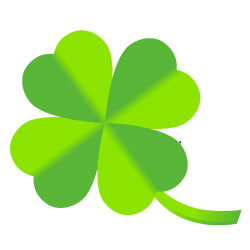 日頃ケアマネの業務で起こる「あるある」な出来事、利用者さんとの感動秘話などをテーマに5・7・5（字余りや字足らずでも全体のバランスが極端に崩れない限り大丈夫です）の川柳にしてご応募ください。●応募期限：平成31年1月21日（月）●選考方法&発表：研究大会当日、会場ホワイエにて展示、参加者の皆さんによる投票で票数が一番多い作品を選び、発表します。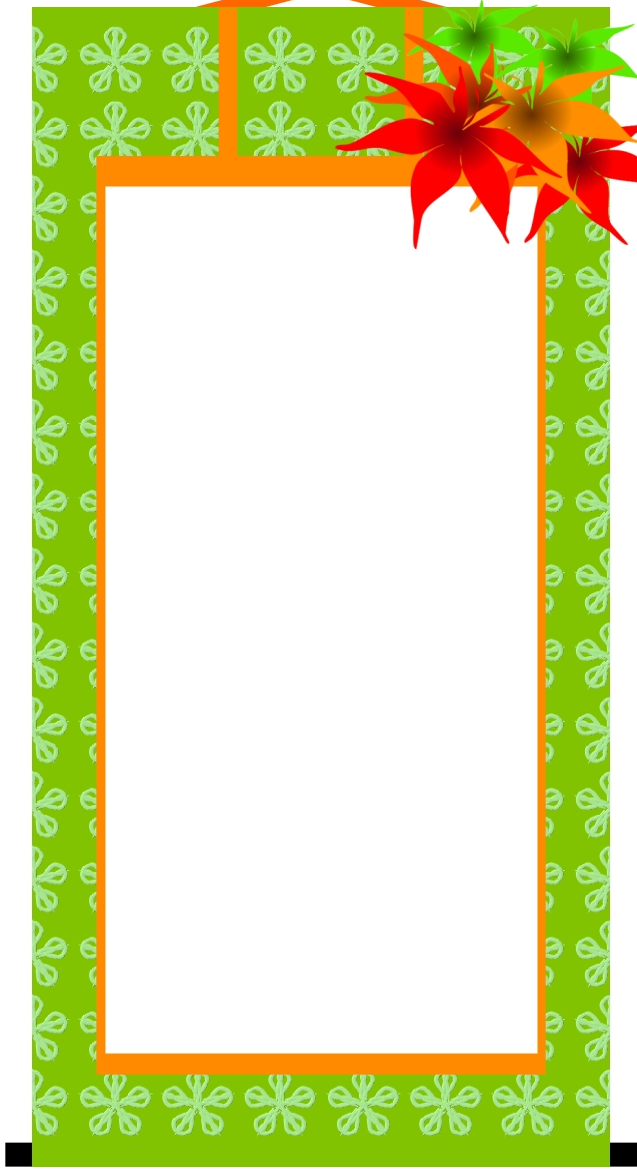 ●応募多数の場合は実行委員会にて厳選いたします。●副賞：最優秀賞(1作品)●応募方法：右記にご記入の上、メールまたはｆａｘにてお送りください。＊＊＊＊＊＊＊＊＊＊＊＊＊＊＊＊＊＊＊＊氏　名　　　　　　　　　　　　　　　※展示の際には名前の記載はいたしません。事業所　　　　　　　　　　　　　　　連絡先　　　　　　　　　　　　　　　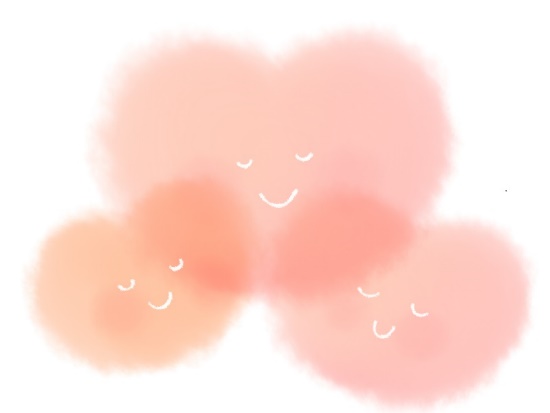 ＊＊＊＊＊＊＊＊＊＊＊＊＊＊＊＊＊＊＊＊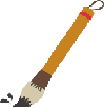 